Publicado en Madrid el 10/04/2018 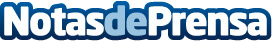 Posicionamiento SEO: lo que todo el mundo sabe y nadie cuenta, según Francisco J. MárquezEl posicionamiento SEO de una web, se ha convertido en algo de gran importancia e interés para las empresas y los profesionales. Márquez, consultor SEO, desvela aspectos de gran relevancia que no suelen comentarse abiertamenteDatos de contacto:Francisco J. MarquezConsultor SEO en Málaga619 80 13 71Nota de prensa publicada en: https://www.notasdeprensa.es/posicionamiento-seo-lo-que-todo-el-mundo-sabe Categorias: Nacional Marketing Emprendedores E-Commerce Software Recursos humanos http://www.notasdeprensa.es